SART Monthly Webinar 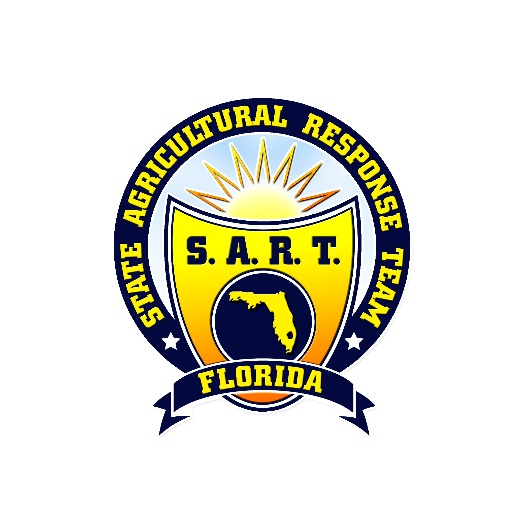 Thursday, December 16th, 20212:00 P.M. – 3:00 P.M.Please join my meeting from your computer, tablet or smartphone. 
https://global.gotomeeting.com/join/530575093 

You can also dial in using your phone. 
United States (Toll Free): 1 866 899 4679 
United States: +1 (571) 317-3116 

Access Code: 530-575-093
Agenda2:00    Welcome and Roll Call – Nick Morrow (FDACS)2021 In Kind Partner Contributions Incident Command System (ICS) Training Opportunities Reminder: Review SART Partner Contact List for Updates2:10    SARC SART Funded Training Update – Jordan Levine (SARC)2:25   2022 SART Biennial Planning Conference – LeiAnna Tucker (FDACS)2:35    Livestock Auction– Nick Morrow/Ben Motes (FDACS)2:45   Solicit input for SART Website – Ben Motes (FDACS)2:55   SART Partner Updates – All